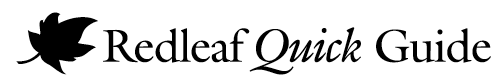 Developmental Milestones Observational Record One-Year-OldsChild’sName: ____________________________________________________	BirthDate:______________________________________________________DevelopmentalMilestones RedleafQuick Guidecopyright © 2010.Redleaf Press grants permission to photocopy this page for teacher use.Observational Record – 1 year olds 1DevelopmentalMilestones RedleafQuick Guidecopyright © 2010.Redleaf Press grants permission to photocopy this page for teacher use.Observational Record – 1 year olds 2DevelopmentalMilestones RedleafQuick Guidecopyright © 2010.Redleaf Press grants permission to photocopy this page for teacher use.Observational Record – 1 year olds 3DevelopmentalMilestones RedleafQuick Guidecopyright © 2010.Redleaf Press grants permission to photocopy this page for teacher use.Observational Record – 1 year olds 4DevelopmentalMilestones RedleafQuick Guidecopyright © 2010.Redleaf Press grants permission to photocopy this page for teacher use.Observational Record – 1 year olds 5DevelopmentalMilestones RedleafQuick Guidecopyright © 2010.Redleaf Press grants permission to photocopy this page for teacher use.Observational Record – 1 year olds 6DevelopmentalMilestones RedleafQuick Guidecopyright © 2010.Redleaf Press grants permission to photocopy this page for teacher use.Observational Record – 1 year olds 7Physical/MotorDevelopmentPhysical/MotorDevelopmentPhysical/MotorDevelopmentPhysical/MotorDevelopmentPhysical/MotorDevelopmentTwelve to Eighteen MonthsTwelve to Eighteen MonthsTwelve to Eighteen MonthsTwelve to Eighteen MonthsTwelve to Eighteen MonthsMilestoneLearningPracticingMasteryNotesEnjoysclapping handsDate:_________________Observer:_____________Date: ________________Observer: ____________Date: ________________Observer: ____________WalkswithassistanceDate:_________________Observer:_____________Date: ________________Observer: ____________Date: ________________Observer: ____________Beginsto useaspoonDate:_________________Observer:_____________Date: ________________Observer: ____________Date: ________________Observer: ____________Walkswithout assistanceDate:_________________Observer:_____________Date: ________________Observer: ____________Date: ________________Observer: ____________MilestoneLearningPracticingMasteryNotesCrawlsupanddownstairsDate:_________________Observer:_____________Date: ________________Observer: ____________Date: ________________Observer: ____________StackstwoobjectsDate:_________________Observer:_____________Date: ________________Observer: ____________Date: ________________Observer: ____________Pulls offsocksandshoesDate:_________________Observer:_____________Date: ________________Observer: ____________Date: ________________Observer: ____________Likes topush,pull,carry,and dumpthingsDate:_________________Observer:_____________Date: ________________Observer: ____________Date: ________________Observer: ____________Scribbles without controlDate:_________________Observer:_____________Date: ________________Observer: ____________Date: ________________Observer: ____________Eighteen to Twenty-Four MonthsEighteen to Twenty-Four MonthsEighteen to Twenty-Four MonthsEighteen to Twenty-Four MonthsEighteen to Twenty-Four MonthsWalksupanddownstairs with helpDate:_________________Observer:_____________Date: ________________Observer: ____________Date: ________________Observer: ____________Walksonunevensurfaces with helpDate:_________________Observer:_____________Date: ________________Observer: ____________Date: ________________Observer: ____________MilestoneLearningPracticingMasteryNotesStandsononefoot with helpDate:_________________Observer:_____________Date: ________________Observer: ____________Date: ________________Observer: ____________Runsreasonably wellDate:_________________Observer:_____________Date: ________________Observer: ____________Date: ________________Observer: ____________Rolls wheeledtoyssuchas trains,cars,andtruckswith easeDate:_________________Observer:_____________Date: ________________Observer: ____________Date: ________________Observer: ____________ThrowsaballDate:_________________Observer:_____________Date: ________________Observer: ____________Date: ________________Observer: ____________CanfeedselfDate:_________________Observer:_____________Date: ________________Observer: ____________Date: ________________Observer: ____________Beginsto dressselfDate:_________________Observer:_____________Date: ________________Observer: ____________Date: ________________Observer: ____________Maybegin toilet trainingDate:_________________Observer:_____________Date: ________________Observer: ____________Date: ________________Observer: ____________Social/Emotional DevelopmentSocial/Emotional DevelopmentSocial/Emotional DevelopmentSocial/Emotional DevelopmentSocial/Emotional DevelopmentTwelve to Eighteen MonthsTwelve to Eighteen MonthsTwelve to Eighteen MonthsTwelve to Eighteen MonthsTwelve to Eighteen MonthsMilestoneLearningPracticingMasteryNotesShowssignsofattachment to parents or other family membersDate:_________________Observer:_____________Date: ________________Observer: ____________Date: ________________Observer: ____________Engagespredominantly in parallel playwithpeersDate:_________________Observer:_____________Date: ________________Observer: ____________Date: ________________Observer: ____________Beginsto imitate older siblingsorpeersDate:_________________Observer:_____________Date: ________________Observer: ____________Date: ________________Observer: ____________ShowssignsofteasingadultsDate:_________________Observer:_____________Date: ________________Observer: ____________Date: ________________Observer: ____________Eighteen to Twenty-Four MonthsEighteen to Twenty-Four MonthsEighteen to Twenty-Four MonthsEighteen to Twenty-Four MonthsEighteen to Twenty-Four MonthsInitiatesseparation from caregiversDate:_________________Observer:_____________Date: ________________Observer: ____________Date: ________________Observer: ____________Looksfor “home base” or significantadultDate:_________________Observer:_____________Date: ________________Observer: ____________Date: ________________Observer: ____________Playswith other toddlersDate:_________________Observer:_____________Date: ________________Observer: ____________Date: ________________Observer: ____________MilestoneLearningPracticingMasteryNotesShowssense oftrustDate:_________________Observer:_____________Date: ________________Observer: ____________Date: ________________Observer: ____________Showsattachment to significantadultsDate:_________________Observer:_____________Date: ________________Observer: ____________Date: ________________Observer: ____________Showssignsofstresswhen familymembers initiate separationDate:_________________Observer:_____________Date: ________________Observer: ____________Date: ________________Observer: ____________LanguageDevelopmentLanguageDevelopmentLanguageDevelopmentLanguageDevelopmentLanguageDevelopmentTwelve to Eighteen MonthsTwelve to Eighteen MonthsTwelve to Eighteen MonthsTwelve to Eighteen MonthsTwelve to Eighteen MonthsUsesgesturesandactions intentionallyDate:_________________Observer:_____________Date: ________________Observer: ____________Date: ________________Observer: ____________Intentionallysays“mama” and“dada”Date:_________________Observer:_____________Date: ________________Observer: ____________Date: ________________Observer: ____________Usesonesoundtostandfor more thanone gesture or objectDate:_________________Observer:_____________Date: ________________Observer: ____________Date: ________________Observer: ____________Speaksinjargon or nonsense phrasesDate:_________________Observer:_____________Date: ________________Observer: ____________Date: ________________Observer: ____________MilestoneLearningPracticingMasteryNotesUnderstandsmanymore wordsthancanbe expressedDate:_________________Observer:_____________Date: ________________Observer: ____________Date: ________________Observer: ____________Eighteen to Twenty-Four MonthsEighteen to Twenty-Four MonthsEighteen to Twenty-Four MonthsEighteen to Twenty-Four MonthsEighteen to Twenty-Four MonthsSays“hi,” “bye,” and“uh-oh”Date:_________________Observer:_____________Date: ________________Observer: ____________Date: ________________Observer: ____________Beginsto expressfeelings with wordsDate:_________________Observer:_____________Date: ________________Observer: ____________Date: ________________Observer: ____________Usestwo to three word phrasesDate:_________________Observer:_____________Date: ________________Observer: ____________Date: ________________Observer: ____________CognitiveDevelopmentCognitiveDevelopmentCognitiveDevelopmentCognitiveDevelopmentCognitiveDevelopmentTwelve to Eighteen MonthsTwelve to Eighteen MonthsTwelve to Eighteen MonthsTwelve to Eighteen MonthsTwelve to Eighteen MonthsTracksatoythat isbeing movedandcanretrieve it if it’sinpartialviewDate:_________________Observer:_____________Date: ________________Observer: ____________Date: ________________Observer: ____________ClosesdoorsDate:_________________Observer:_____________Date: ________________Observer: ____________Date: ________________Observer: ____________Followssimple commands fromadultsor older childrenDate:_________________Observer:_____________Date: ________________Observer: ____________Date: ________________Observer: ____________MilestoneLearningPracticingMasteryNotesTurnspagesinbooksDate:_________________Observer:_____________Date: ________________Observer: ____________Date: ________________Observer: ____________Eighteen to Twenty-Four MonthsEighteen to Twenty-Four MonthsEighteen to Twenty-Four MonthsEighteen to Twenty-Four MonthsEighteen to Twenty-Four MonthsBeginsto recognize colorsDate:_________________Observer:_____________Date: ________________Observer: ____________Date: ________________Observer: ____________Enjoyscontainer playDate:_________________Observer:_____________Date: ________________Observer: ____________Date: ________________Observer: ____________Recognizes ownimage ina mirrorDate:_________________Observer:_____________Date: ________________Observer: ____________Date: ________________Observer: ____________